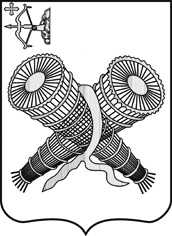 АДМИНИСТРАЦИЯ ГОРОДА СЛОБОДСКОГОКИРОВСКОЙ ОБЛАСТИПОСТАНОВЛЕНИЕ21.03.2024								                           № 499г. Слободской Кировской областиО внесении изменения в постановление администрации города Слободского от 23.01.2024 № 81В соответствии с постановлением администрации города Слободского от 28.08.2013 №176 «О разработке, реализации и оценке эффективности реализации муниципальных программ на территории муниципального образования «город Слободской», в целях реализации муниципальной подпрограммы «Развитие общественной инфраструктуры в муниципальном образовании «город Слободской» на 2020-2026 годы на 2024 год администрация города Слободского ПОСТАНОВЛЯЕТ: 1. Внести изменение в постановление администрации города Слободского от 23.01.2024 №81 «Об утверждении Плана реализации мероприятий муниципальной подпрограммы «Развитие общественной инфраструктуры в муниципальном образовании «город Слободской» на 2020-2026 годы на 2024 год», изложив  План реализации мероприятий муниципальной подпрограммы «Развитие общественной инфраструктуры в муниципальном образовании «город Слободской» на 2020-2026 годы на 2024 год в редакции согласно приложению.2.	Контроль  за выполнением настоящего постановления возложить на заместителя главы администрации города Слободского Щекурину Н.Г.3.	Постановление вступает в силу со дня официального опубликования (обнародования).Глава города Слободского                             И.В. Желвакова                                                     Приложение к постановлениюадминистрации города Слободского от    21.03.2024     № 499ПЛАНреализации мероприятий муниципальной подпрограммы «Развитие общественной инфраструктуры в муниципальном образовании «город Слободской» на 2020-2026 годы на 2024 год№Наименование мероприятийИсполнители мероприятийИсточник финансированияОбъем финансового обеспечения (руб.)Справочно: расходы на подготовку технической документации в период подготовки конкурсной заявки (тыс.руб.)Ожидаемый результатп/пНаименование мероприятийИсполнители мероприятийИсточник финансированияОбъем финансового обеспечения (руб.)Справочно: расходы на подготовку технической документации в период подготовки конкурсной заявки (тыс.руб.)Ожидаемый результат1"Как у людей!", благоустройство придомовой территории, ул. Кирова, д.26, г. Слободской Администрациягорода СлободскогоВсего по проекту222796529972благоустройство придомовой территории, ул. Кирова, д.26, г. Слободской1"Как у людей!", благоустройство придомовой территории, ул. Кирова, д.26, г. Слободской Администрациягорода СлободскогоБюджет города21794129972благоустройство придомовой территории, ул. Кирова, д.26, г. Слободской1"Как у людей!", благоустройство придомовой территории, ул. Кирова, д.26, г. Слободской Администрациягорода СлободскогоОбластной бюджет150000029972благоустройство придомовой территории, ул. Кирова, д.26, г. Слободской1"Как у людей!", благоустройство придомовой территории, ул. Кирова, д.26, г. Слободской Администрациягорода СлободскогоИные внебюджетные источники51002429972благоустройство придомовой территории, ул. Кирова, д.26, г. Слободской2"Уютный двор", благоустройство придомовой территории, ул. Рождественская, д.80, г. Слободской Администрациягорода СлободскогоВсего по проекту 2464461-благоустройство придомовой территории, ул. Рождественская, д.80, г. Слободской2"Уютный двор", благоустройство придомовой территории, ул. Рождественская, д.80, г. Слободской Администрациягорода СлободскогоБюджет города247000-благоустройство придомовой территории, ул. Рождественская, д.80, г. Слободской2"Уютный двор", благоустройство придомовой территории, ул. Рождественская, д.80, г. Слободской Администрациягорода СлободскогоОбластной бюджет1500000-благоустройство придомовой территории, ул. Рождественская, д.80, г. Слободской2"Уютный двор", благоустройство придомовой территории, ул. Рождественская, д.80, г. Слободской Администрациягорода СлободскогоИные внебюджетные источники717461-благоустройство придомовой территории, ул. Рождественская, д.80, г. Слободской3"Люди и машины", устройство автомобильной парковки, ул. Рождественская д.104, г. Слободской Администрация города СлободскогоВсего по проекту146951226000устройство автомобильной парковки, ул. Рождественская д.104, г. Слободской3"Люди и машины", устройство автомобильной парковки, ул. Рождественская д.104, г. Слободской Администрация города СлободскогоБюджет города15000026000устройство автомобильной парковки, ул. Рождественская д.104, г. Слободской3"Люди и машины", устройство автомобильной парковки, ул. Рождественская д.104, г. Слободской Администрация города СлободскогоОбластной бюджет103251226000устройство автомобильной парковки, ул. Рождественская д.104, г. Слободской3"Люди и машины", устройство автомобильной парковки, ул. Рождественская д.104, г. Слободской Администрация города СлободскогоИные внебюджетные источники28700026000устройство автомобильной парковки, ул. Рождественская д.104, г. Слободской4"Добрые дела", благоустройство придомовой территории, ул. Ст. Халтурина, д.26, г. Слободской Администрация города СлободскогоВсего по проекту88640013793благоустройство придомовой территории, ул. Ст. Халтурина, д.26, г. Слободской4"Добрые дела", благоустройство придомовой территории, ул. Ст. Халтурина, д.26, г. Слободской Администрация города СлободскогоБюджет города9003013793благоустройство придомовой территории, ул. Ст. Халтурина, д.26, г. Слободской4"Добрые дела", благоустройство придомовой территории, ул. Ст. Халтурина, д.26, г. Слободской Администрация города СлободскогоОбластной бюджет60016313793благоустройство придомовой территории, ул. Ст. Халтурина, д.26, г. Слободской4"Добрые дела", благоустройство придомовой территории, ул. Ст. Халтурина, д.26, г. Слободской Администрация города СлободскогоИные внебюджетные источники19620713793благоустройство придомовой территории, ул. Ст. Халтурина, д.26, г. Слободской5"Легко. Просто. Безопасно", ремонт тротуаров по ул. Ст. Халтурина от ул. Красноармейской до ул. Гоголя по четной стороне, г. СлободскойАдминистрация города СлободскогоВсего по проекту64069326910ремонт тротуаров по ул. Ст. Халтурина от ул. Красноармейской до ул. Гоголя по четной стороне, г. Слободской5"Легко. Просто. Безопасно", ремонт тротуаров по ул. Ст. Халтурина от ул. Красноармейской до ул. Гоголя по четной стороне, г. СлободскойАдминистрация города СлободскогоБюджет города5809026910ремонт тротуаров по ул. Ст. Халтурина от ул. Красноармейской до ул. Гоголя по четной стороне, г. Слободской5"Легко. Просто. Безопасно", ремонт тротуаров по ул. Ст. Халтурина от ул. Красноармейской до ул. Гоголя по четной стороне, г. СлободскойАдминистрация города СлободскогоОбластной бюджет50860326910ремонт тротуаров по ул. Ст. Халтурина от ул. Красноармейской до ул. Гоголя по четной стороне, г. Слободской5"Легко. Просто. Безопасно", ремонт тротуаров по ул. Ст. Халтурина от ул. Красноармейской до ул. Гоголя по четной стороне, г. СлободскойАдминистрация города СлободскогоИные внебюджетные источники7400026910ремонт тротуаров по ул. Ст. Халтурина от ул. Красноармейской до ул. Гоголя по четной стороне, г. Слободской6"Дорога дружбы ", ремонт тротуаров по ул. Железнодорожной от ул. Советской до ул. Рождественской по нечетной стороне, г. СлободскойАдминистрация города СлободскогоВсего по проекту133554738870ремонт тротуаров по ул. Железнодорожной от ул. Советской до ул. Рождественской по нечетной стороне, г. Слободской6"Дорога дружбы ", ремонт тротуаров по ул. Железнодорожной от ул. Советской до ул. Рождественской по нечетной стороне, г. СлободскойАдминистрация города СлободскогоБюджет города10654738870ремонт тротуаров по ул. Железнодорожной от ул. Советской до ул. Рождественской по нечетной стороне, г. Слободской6"Дорога дружбы ", ремонт тротуаров по ул. Железнодорожной от ул. Советской до ул. Рождественской по нечетной стороне, г. СлободскойАдминистрация города СлободскогоОбластной бюджет102000038870ремонт тротуаров по ул. Железнодорожной от ул. Советской до ул. Рождественской по нечетной стороне, г. Слободской6"Дорога дружбы ", ремонт тротуаров по ул. Железнодорожной от ул. Советской до ул. Рождественской по нечетной стороне, г. СлободскойАдминистрация города СлободскогоИные внебюджетные источники20900038870ремонт тротуаров по ул. Железнодорожной от ул. Советской до ул. Рождественской по нечетной стороне, г. Слободской7"Шаг за шагом", ремонт тротуаров по ул. Красноармейской от ул. Вятской до ул. Никольской по четной стороне, г. СлободскойАдминистрация города СлободскогоВсего по проекту97245626910ремонт тротуаров по ул. Красноармейской от ул. Вятской до ул. Никольской по четной стороне, г. Слободской7"Шаг за шагом", ремонт тротуаров по ул. Красноармейской от ул. Вятской до ул. Никольской по четной стороне, г. СлободскойАдминистрация города СлободскогоБюджет города7309026910ремонт тротуаров по ул. Красноармейской от ул. Вятской до ул. Никольской по четной стороне, г. Слободской7"Шаг за шагом", ремонт тротуаров по ул. Красноармейской от ул. Вятской до ул. Никольской по четной стороне, г. СлободскойАдминистрация города СлободскогоОбластной бюджет74336626910ремонт тротуаров по ул. Красноармейской от ул. Вятской до ул. Никольской по четной стороне, г. Слободской7"Шаг за шагом", ремонт тротуаров по ул. Красноармейской от ул. Вятской до ул. Никольской по четной стороне, г. СлободскойАдминистрация города СлободскогоИные внебюджетные источники15600026910ремонт тротуаров по ул. Красноармейской от ул. Вятской до ул. Никольской по четной стороне, г. Слободской8"Не мечта, а реальность", устройство тротуаров по ул. Ст. Халтурина вдоль дома 10 и от ул. Екатерининской до ул. Набережной, г. СлободскойАдминистрация города СлободскогоВсего по проекту124535126910устройство тротуаров по ул. Ст. Халтурина вдоль дома 10 и от ул. Екатерининской до ул. Набережной, г. Слободской8"Не мечта, а реальность", устройство тротуаров по ул. Ст. Халтурина вдоль дома 10 и от ул. Екатерининской до ул. Набережной, г. СлободскойАдминистрация города СлободскогоБюджет города10109026910устройство тротуаров по ул. Ст. Халтурина вдоль дома 10 и от ул. Екатерининской до ул. Набережной, г. Слободской8"Не мечта, а реальность", устройство тротуаров по ул. Ст. Халтурина вдоль дома 10 и от ул. Екатерининской до ул. Набережной, г. СлободскойАдминистрация города СлободскогоОбластной бюджет100326126910устройство тротуаров по ул. Ст. Халтурина вдоль дома 10 и от ул. Екатерининской до ул. Набережной, г. Слободской8"Не мечта, а реальность", устройство тротуаров по ул. Ст. Халтурина вдоль дома 10 и от ул. Екатерининской до ул. Набережной, г. СлободскойАдминистрация города СлободскогоИные внебюджетные источники14100026910устройство тротуаров по ул. Ст. Халтурина вдоль дома 10 и от ул. Екатерининской до ул. Набережной, г. Слободской9"Уличная няня", устройство детской игровой площадки  ул. Грина, д.47, г. СлободскойАдминистрация города СлободскогоВсего по проекту2115300-устройство детской игровой площадки  ул. Грина, д.47, г. Слободской 9"Уличная няня", устройство детской игровой площадки  ул. Грина, д.47, г. СлободскойАдминистрация города СлободскогоБюджет города212000-устройство детской игровой площадки  ул. Грина, д.47, г. Слободской 9"Уличная няня", устройство детской игровой площадки  ул. Грина, д.47, г. СлободскойАдминистрация города СлободскогоОбластной бюджет1455300-устройство детской игровой площадки  ул. Грина, д.47, г. Слободской 9"Уличная няня", устройство детской игровой площадки  ул. Грина, д.47, г. СлободскойАдминистрация города СлободскогоИные внебюджетные источники448000-устройство детской игровой площадки  ул. Грина, д.47, г. Слободской 10Все для детей", устройство многофункциональной спортивно-игровой площадки на перекрестке  ул. Первомайской и ул. Красноармейской, г. СлободскойАдминистрация города СлободскогоВсего по проекту1807318-устройство многофункциональной спортивно-игровой площадки на перекрестке  ул. Первомайской и ул. Красноармейской, г. Слободской10Все для детей", устройство многофункциональной спортивно-игровой площадки на перекрестке  ул. Первомайской и ул. Красноармейской, г. СлободскойАдминистрация города СлободскогоБюджет города190000-устройство многофункциональной спортивно-игровой площадки на перекрестке  ул. Первомайской и ул. Красноармейской, г. Слободской10Все для детей", устройство многофункциональной спортивно-игровой площадки на перекрестке  ул. Первомайской и ул. Красноармейской, г. СлободскойАдминистрация города СлободскогоОбластной бюджет1419818-устройство многофункциональной спортивно-игровой площадки на перекрестке  ул. Первомайской и ул. Красноармейской, г. Слободской10Все для детей", устройство многофункциональной спортивно-игровой площадки на перекрестке  ул. Первомайской и ул. Красноармейской, г. СлободскойАдминистрация города СлободскогоИные внебюджетныеисточники197500-устройство многофункциональной спортивно-игровой площадки на перекрестке  ул. Первомайской и ул. Красноармейской, г. Слободской11"Вектор футбола IV этап", устройство беговых дорожек вокруг мини-футбольного поля  ул. Железнодорожная, д. 11 а, г. СлободскойАдминистрация города СлободскогоВсего по проекту2158818-устройство беговых дорожек вокруг мини-футбольного поля  ул. Железнодорожная, д. 11 а, г. Слободской11"Вектор футбола IV этап", устройство беговых дорожек вокруг мини-футбольного поля  ул. Железнодорожная, д. 11 а, г. СлободскойАдминистрация города СлободскогоБюджет города238818-устройство беговых дорожек вокруг мини-футбольного поля  ул. Железнодорожная, д. 11 а, г. Слободской11"Вектор футбола IV этап", устройство беговых дорожек вокруг мини-футбольного поля  ул. Железнодорожная, д. 11 а, г. СлободскойАдминистрация города СлободскогоОбластной бюджет1500000-устройство беговых дорожек вокруг мини-футбольного поля  ул. Железнодорожная, д. 11 а, г. Слободской11"Вектор футбола IV этап", устройство беговых дорожек вокруг мини-футбольного поля  ул. Железнодорожная, д. 11 а, г. СлободскойАдминистрация города СлободскогоИные внебюджетные источники420000-устройство беговых дорожек вокруг мини-футбольного поля  ул. Железнодорожная, д. 11 а, г. Слободской12"На встречу с музыкой", ремонт полов в здании муниципального бюджетного учреждения дополнительного образования "Детская школа искусств им. П.И. Чайковского" ул. Горького, д.4, г. СлободскойМуниципальное бюджетное учреждение дополнительного образования «Детская школа искусств им. П.И. Чайковского» Всего по проекту1763418-ремонт полов в здании муниципального бюджетного учреждения дополнительного образования "Детская школа искусств им. П.И. Чайковского" ул. Горького, д.4, г. Слободской12"На встречу с музыкой", ремонт полов в здании муниципального бюджетного учреждения дополнительного образования "Детская школа искусств им. П.И. Чайковского" ул. Горького, д.4, г. СлободскойМуниципальное бюджетное учреждение дополнительного образования «Детская школа искусств им. П.И. Чайковского» Бюджет города185418-ремонт полов в здании муниципального бюджетного учреждения дополнительного образования "Детская школа искусств им. П.И. Чайковского" ул. Горького, д.4, г. Слободской12"На встречу с музыкой", ремонт полов в здании муниципального бюджетного учреждения дополнительного образования "Детская школа искусств им. П.И. Чайковского" ул. Горького, д.4, г. СлободскойМуниципальное бюджетное учреждение дополнительного образования «Детская школа искусств им. П.И. Чайковского» Областной бюджет1380000-ремонт полов в здании муниципального бюджетного учреждения дополнительного образования "Детская школа искусств им. П.И. Чайковского" ул. Горького, д.4, г. Слободской12"На встречу с музыкой", ремонт полов в здании муниципального бюджетного учреждения дополнительного образования "Детская школа искусств им. П.И. Чайковского" ул. Горького, д.4, г. СлободскойМуниципальное бюджетное учреждение дополнительного образования «Детская школа искусств им. П.И. Чайковского» Иные внебюджетные источники198000-ремонт полов в здании муниципального бюджетного учреждения дополнительного образования "Детская школа искусств им. П.И. Чайковского" ул. Горького, д.4, г. Слободской13"Окно в историю", ремонт оконных блоков в здании краеведческого музея МБУК "Слободской музейно-выставочный центр" ул. Советская, д.91, г. СлободскойМуниципальное бюджетное учреждение культуры «Слободской музейно - выставочный центр»Всего по проекту191606135000ремонт оконных блоков в здании краеведческого музея МБУК "Слободской музейно-выставочный центр" ул. Советская, д.91, г. Слободской13"Окно в историю", ремонт оконных блоков в здании краеведческого музея МБУК "Слободской музейно-выставочный центр" ул. Советская, д.91, г. СлободскойМуниципальное бюджетное учреждение культуры «Слободской музейно - выставочный центр»Бюджет города18500035000ремонт оконных блоков в здании краеведческого музея МБУК "Слободской музейно-выставочный центр" ул. Советская, д.91, г. Слободской13"Окно в историю", ремонт оконных блоков в здании краеведческого музея МБУК "Слободской музейно-выставочный центр" ул. Советская, д.91, г. СлободскойМуниципальное бюджетное учреждение культуры «Слободской музейно - выставочный центр»Областной бюджет149606135000ремонт оконных блоков в здании краеведческого музея МБУК "Слободской музейно-выставочный центр" ул. Советская, д.91, г. Слободской13"Окно в историю", ремонт оконных блоков в здании краеведческого музея МБУК "Слободской музейно-выставочный центр" ул. Советская, д.91, г. СлободскойМуниципальное бюджетное учреждение культуры «Слободской музейно - выставочный центр»Иные внебюджетные источники23500035000ремонт оконных блоков в здании краеведческого музея МБУК "Слободской музейно-выставочный центр" ул. Советская, д.91, г. Слободской14"Тёплое детство. Второй этап", ремонт отопительной системы и замена оконных блоков в здании муниципального казенного учреждения дополнительного образования "Станция юных туристов и техников" ул. Кирова, д.27, г. Слободской.Муниципальное казенное учреждение дополнительного образования «Станция юных туристов и техников»Всего по проекту2255510-ремонт системы отопления в здании муниципального казенного учреждения дополнительного образования "Станция юных туристов и техников" ул. Кирова, д.27, г. Слободской14"Тёплое детство. Второй этап", ремонт отопительной системы и замена оконных блоков в здании муниципального казенного учреждения дополнительного образования "Станция юных туристов и техников" ул. Кирова, д.27, г. Слободской.Муниципальное казенное учреждение дополнительного образования «Станция юных туристов и техников»Бюджет города535510-ремонт системы отопления в здании муниципального казенного учреждения дополнительного образования "Станция юных туристов и техников" ул. Кирова, д.27, г. Слободской14"Тёплое детство. Второй этап", ремонт отопительной системы и замена оконных блоков в здании муниципального казенного учреждения дополнительного образования "Станция юных туристов и техников" ул. Кирова, д.27, г. Слободской.Муниципальное казенное учреждение дополнительного образования «Станция юных туристов и техников»Областной бюджет1500000-ремонт системы отопления в здании муниципального казенного учреждения дополнительного образования "Станция юных туристов и техников" ул. Кирова, д.27, г. Слободской14"Тёплое детство. Второй этап", ремонт отопительной системы и замена оконных блоков в здании муниципального казенного учреждения дополнительного образования "Станция юных туристов и техников" ул. Кирова, д.27, г. Слободской.Муниципальное казенное учреждение дополнительного образования «Станция юных туристов и техников»Иные внебюджетные источники220000-ремонт системы отопления в здании муниципального казенного учреждения дополнительного образования "Станция юных туристов и техников" ул. Кирова, д.27, г. Слободской15"Тихо валиком шурша, красим стены не спеша", ремонт помещений общего пользования в здании спорткомплекса "Мебельщик" МБУ ДО СШ г. Слободского  ул. Рождественская, д.1"б", г. СлободскойМуниципальное бюджетное учреждение ДО «Спортивная школа» города Слободского Всего по проекту2190105-ремонт помещений общего пользования в здании спорткомплекса "Мебельщик" МБУ ДО СШ г. Слободского  ул. Рождественская, д.1"б", г. Слободской15"Тихо валиком шурша, красим стены не спеша", ремонт помещений общего пользования в здании спорткомплекса "Мебельщик" МБУ ДО СШ г. Слободского  ул. Рождественская, д.1"б", г. СлободскойМуниципальное бюджетное учреждение ДО «Спортивная школа» города Слободского Бюджет города260000-ремонт помещений общего пользования в здании спорткомплекса "Мебельщик" МБУ ДО СШ г. Слободского  ул. Рождественская, д.1"б", г. Слободской15"Тихо валиком шурша, красим стены не спеша", ремонт помещений общего пользования в здании спорткомплекса "Мебельщик" МБУ ДО СШ г. Слободского  ул. Рождественская, д.1"б", г. СлободскойМуниципальное бюджетное учреждение ДО «Спортивная школа» города Слободского Областной бюджет1500000-ремонт помещений общего пользования в здании спорткомплекса "Мебельщик" МБУ ДО СШ г. Слободского  ул. Рождественская, д.1"б", г. Слободской15"Тихо валиком шурша, красим стены не спеша", ремонт помещений общего пользования в здании спорткомплекса "Мебельщик" МБУ ДО СШ г. Слободского  ул. Рождественская, д.1"б", г. СлободскойМуниципальное бюджетное учреждение ДО «Спортивная школа» города Слободского Иные внебюджетные источники430105-ремонт помещений общего пользования в здании спорткомплекса "Мебельщик" МБУ ДО СШ г. Слободского  ул. Рождественская, д.1"б", г. Слободской16"Культура и безопасность", ремонт входной группы и эвакуационных выходов в здании МБУ ДК "Паруса" ул. Вятский тракт, д.7, г. СлободскойМуниципальное бюджетное учреждение ДК «Паруса»Всего по проекту1114235-ремонт входной группы и эвакуационных выходов в здании МБУ ДК "Паруса" ул. Вятский тракт, д.7, г. Слободской16"Культура и безопасность", ремонт входной группы и эвакуационных выходов в здании МБУ ДК "Паруса" ул. Вятский тракт, д.7, г. СлободскойМуниципальное бюджетное учреждение ДК «Паруса»Бюджет города112000-ремонт входной группы и эвакуационных выходов в здании МБУ ДК "Паруса" ул. Вятский тракт, д.7, г. Слободской16"Культура и безопасность", ремонт входной группы и эвакуационных выходов в здании МБУ ДК "Паруса" ул. Вятский тракт, д.7, г. СлободскойМуниципальное бюджетное учреждение ДК «Паруса»Областной бюджет838235-ремонт входной группы и эвакуационных выходов в здании МБУ ДК "Паруса" ул. Вятский тракт, д.7, г. Слободской16"Культура и безопасность", ремонт входной группы и эвакуационных выходов в здании МБУ ДК "Паруса" ул. Вятский тракт, д.7, г. СлободскойМуниципальное бюджетное учреждение ДК «Паруса»Иные внебюджетные источники164000-ремонт входной группы и эвакуационных выходов в здании МБУ ДК "Паруса" ул. Вятский тракт, д.7, г. Слободской17«Нашим ножкам-ровную дорожку», благоустройство придомовой территории, ул. Рождественская д. 104, г. СлободскойАдминистрация города СлободскогоВсего по проекту187928029296благоустройство придомовой территории, ул. Рождественская д. 104, г. Слободской17«Нашим ножкам-ровную дорожку», благоустройство придомовой территории, ул. Рождественская д. 104, г. СлободскойАдминистрация города СлободскогоБюджет города18351729296благоустройство придомовой территории, ул. Рождественская д. 104, г. Слободской17«Нашим ножкам-ровную дорожку», благоустройство придомовой территории, ул. Рождественская д. 104, г. СлободскойАдминистрация города СлободскогоОбластной бюджет137467629296благоустройство придомовой территории, ул. Рождественская д. 104, г. Слободской17«Нашим ножкам-ровную дорожку», благоустройство придомовой территории, ул. Рождественская д. 104, г. СлободскойАдминистрация города СлободскогоИные внебюджетные источники32108729296благоустройство придомовой территории, ул. Рождественская д. 104, г. Слободской18"Великолепный дуэт", ремонт системы отопления в здании краеведческого музея муниципального бюджетного учреждения культуры "Слободской музейно-выставочный центр", ул. Советская, д. 91, г. Слободской.Муниципальное бюджетное учреждение культуры «Слободской музейно - выставочный центр»Всего по проекту194085573000ремонт системы отопления в здании краеведческого музея муниципального бюджетного учреждения культуры "Слободской музейно-выставочный центр", ул. Советская, д. 91, г. Слободской.18"Великолепный дуэт", ремонт системы отопления в здании краеведческого музея муниципального бюджетного учреждения культуры "Слободской музейно-выставочный центр", ул. Советская, д. 91, г. Слободской.Муниципальное бюджетное учреждение культуры «Слободской музейно - выставочный центр»Бюджет города18085573000ремонт системы отопления в здании краеведческого музея муниципального бюджетного учреждения культуры "Слободской музейно-выставочный центр", ул. Советская, д. 91, г. Слободской.18"Великолепный дуэт", ремонт системы отопления в здании краеведческого музея муниципального бюджетного учреждения культуры "Слободской музейно-выставочный центр", ул. Советская, д. 91, г. Слободской.Муниципальное бюджетное учреждение культуры «Слободской музейно - выставочный центр»Областной бюджет150000073000ремонт системы отопления в здании краеведческого музея муниципального бюджетного учреждения культуры "Слободской музейно-выставочный центр", ул. Советская, д. 91, г. Слободской.18"Великолепный дуэт", ремонт системы отопления в здании краеведческого музея муниципального бюджетного учреждения культуры "Слободской музейно-выставочный центр", ул. Советская, д. 91, г. Слободской.Муниципальное бюджетное учреждение культуры «Слободской музейно - выставочный центр»Иные внебюджетные источники26000073000ремонт системы отопления в здании краеведческого музея муниципального бюджетного учреждения культуры "Слободской музейно-выставочный центр", ул. Советская, д. 91, г. Слободской.19«Забыть Тояму Токанаву», благоустройство придомовой территории, ул. Корто, д. 5а, г. СлободскойАдминистрация города СлободскогоВсего по проекту233246531078благоустройство придомовой территории, ул. Корто, д. 5а, г. Слободской19«Забыть Тояму Токанаву», благоустройство придомовой территории, ул. Корто, д. 5а, г. СлободскойАдминистрация города СлободскогоБюджет города29083531078благоустройство придомовой территории, ул. Корто, д. 5а, г. Слободской19«Забыть Тояму Токанаву», благоустройство придомовой территории, ул. Корто, д. 5а, г. СлободскойАдминистрация города СлободскогоОбластной бюджет150000031078благоустройство придомовой территории, ул. Корто, д. 5а, г. Слободской19«Забыть Тояму Токанаву», благоустройство придомовой территории, ул. Корто, д. 5а, г. СлободскойАдминистрация города СлободскогоИные внебюджетные источники54163031078благоустройство придомовой территории, ул. Корто, д. 5а, г. Слободской20«Дорога достойной жизни», ремонт участка дороги по ул. Успенская от д. 24 до д. 43, г. СлободскойАдминистрация города СлободскогоВсего по проекту102966424000ремонт участка дороги по ул. Успенская от д. 24до д. 43, г. Слободской20«Дорога достойной жизни», ремонт участка дороги по ул. Успенская от д. 24 до д. 43, г. СлободскойАдминистрация города СлободскогоБюджет города8949824000ремонт участка дороги по ул. Успенская от д. 24до д. 43, г. Слободской20«Дорога достойной жизни», ремонт участка дороги по ул. Успенская от д. 24 до д. 43, г. СлободскойАдминистрация города СлободскогоОбластной бюджет80298224000ремонт участка дороги по ул. Успенская от д. 24до д. 43, г. Слободской20«Дорога достойной жизни», ремонт участка дороги по ул. Успенская от д. 24 до д. 43, г. СлободскойАдминистрация города СлободскогоИные внебюджетные источники13718424000ремонт участка дороги по ул. Успенская от д. 24до д. 43, г. СлободскойПроверка сметной документацииАдминистрация города СлободскогоБюджет города200 000.00Проверка сметной документацииАдминистрация города Слободского200 000.00Итого:33945414Бюджет города3907239Областной бюджет24174977Иные внебюджетные источники5863198